                        	                                                                                ПРОЕКТ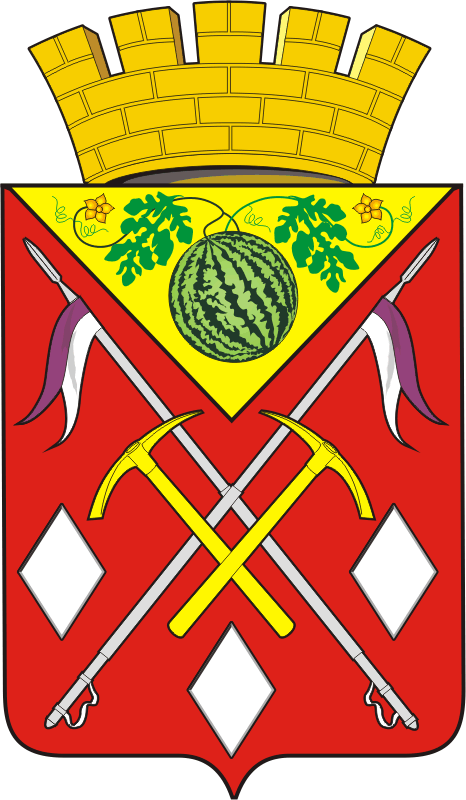 АДМИНИСТРАЦИЯ МУНИЦИПАЛЬНОГО  ОБРАЗОВАНИЯ   СОЛЬ-ИЛЕЦКИЙГОРОДСКОЙ ОКРУГ  ОРЕНБУРГСКОЙ ОБЛАСТИ   ПОСТАНОВЛЕНИЕ____________2019 №  _____О внесении изменений в постановление администрации муниципального образования Соль-Илецкий городской округ от 29.12.2018 №3005-п «Об утверждении  нормативов подушевого финансирования на содержание одного ребенка   на  2019 год и плановый период 2020 и 2021 годов на обеспечение государственных гарантий реализации прав на получение общедоступного и бесплатного дошкольного образования детей» (в ред. Постановления администрации Соль-Илецкого городского округа от 26.06.2019 № 1332-п «О внесении изменений в постановление администрации муниципального образования Соль-Илецкий городской округ от 29.12.2018 №3005-п «Об утверждении  нормативов подушевого финансирования на содержание одного ребенка   на  2019 год и плановый период 2020 и 2021 годов на обеспечение государственных гарантий реализации прав на получение общедоступного и бесплатного дошкольного образования детей»)Во исполнения постановления Правительства Оренбургской области от 06.06.2019 № 357-п «О внесении изменений в постановление Правительства Оренбургской области от 29.10.2013 № 922-п», постановляю:1.Внести в постановление администрации муниципального образования Соль-Илецкий городской округ от 29.12.2018 №3005-п «Об утверждении  нормативов подушевого финансирования на содержание одного ребенка   на  2019 год и плановый период 2020 и 2021 годов на обеспечение государственных гарантий реализации прав на получение общедоступного и бесплатного дошкольного образования детей» в редакции постановления от 26.06.2019 № 1332-п «О внесении изменений в постановление администрации муниципального образования Соль-Илецкий городской округ от 29.12.2018 №3005-п «Об утверждении  нормативов подушевого финансирования на содержание одного ребенка   на  2019 год и плановый период 2020 и 2021 годов на обеспечение государственных гарантий реализации прав на получение общедоступного и бесплатного дошкольного образования детей» следующие изменения: пункт 5 постановления изложить в новой редакции:«1.Постановление вступает в силу после его официального опубликования (обнародования)».        2.Контроль за исполнением настоящего постановления возложить на  исполняющего обязанности заместителя главы администрации Соль-Илецкого городского округа по социальным вопросам Граброва И.В.	3.Постановление вступает в силу после его официального опубликования (обнародования).Глава муниципального образования 					Соль-Илецкий городской округ                                                    А.А.Кузьмин	ВерноВедущий специалисторганизационного отдела	                                                   Е.В. ТелушкинаРазослано: Прокуратуре района, Министерству образования, УО, Финансовому управлению, в дело, образовательным учреждениям округа.                                                                                                                                          